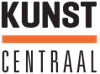 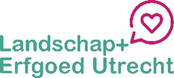 Beste begeleider, Fijn dat u zich heeft opgegeven als begeleider voor het project Wilhelm en Willie, Avontuur in Huis Doorn. Hieronder vindt u alle informatie die u nodig heeft om het project tot een succes te maken.AchtergrondinformatieIn het project Wilhelm en Willie staat het begrip “een eeuw geleden” centraal. Aan de hand van het verhaal van Keizer Wilhelm en Willie ontdekken de kinderen het leven in Doorn en het kasteel in 1921.In Huis DoornU wordt opgewacht en begeleidt door vrijwilliger(s) van Huis Doorn. De ene helft van de klas krijgt een rondleiding en de andere helft bespreekt voorwerpen van vroeger in het Paviljoen. Na een half uur wordt er gewisseld.Wat wordt er van u verwacht tijdens het bezoek?Kom op tijd, er komen soms meerdere groepen op één dag. Zorg er met elkaar voor dat de kinderen rustig lopen, bij elkaar blijven en luisteren naar de vrijwilligers. De vrijwilligers van het museum stellen het bijzonder op prijs als u een actieve (luister)houding aanneemt (niet telefoneren of onderling praten; dit werkt vaak hinderlijk).Mondkapje en QR-code zijn verplicht voor volwassenen.Totale duur van  het bezoek is 90 minuten.-----------------------------------------------------------------------------------------------------------------Door de leerkracht in te vullen:Wat:			Begeleiding activiteiten Wilhelm en Willie, avontuur in Huis Doorn.Waar:			In kasteel Huis DoornWanneer:		Datum:					Tijd:Verzamelen:		Waar:					Tijd: 